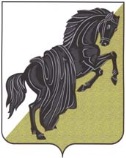 АДМИНИСТРАЦИЯ  ТЮБУКСКОГО СЕЛЬСКОГО ПОСЕЛЕНИЯКаслинского района Челябинской областиПОСТАНОВЛЕНИЕот  27.07.2021 г.   №	39с.ТюбукВ соответствии с подпунктом 8 пункта 1 статьи 158, пунктами 2, 11 статьи 161, статьями 162, 221 Бюджетного кодекса Российской Федерации, приказом Министерства финансов Российской Федерации от 14.02.2018  № 26н «Об общих требованиях к порядку составления, утверждения и ведения бюджетных смет казенных учреждений»,ПОСТАНОВЛЯЮ:1.Утвердить Порядок составления, утверждения и ведения бюджетных смет для органов местного самоуправления и муниципальных учреждений Тюбукского сельского поселения (прилагается).2. Разместить настоящее постановление на официальном сайте администрации Тюбукского сельского поселения.3. Настоящее постановление вступает в силу со дня подписания и применяется при составлении, утверждении и ведении бюджетных смет для органов местного самоуправления и муниципальных учреждений Тюбукского сельского поселения, начиная с составления, утверждения и ведения бюджетных смет для органов местного самоуправления и муниципальных учреждений Тюбукского сельского поселения на 2021 год (на 2021 год и плановый период 2022 и 2023 годов).4. Признать утратившим силу Постановление № 2-Б от 11.01.2012 г. "Об утверждении Порядка составления утверждения и ведения бюджетных смет казенных учреждений и органов местного самоуправления Тюбукского сельского поселения".5. Контроль за исполнением  настоящего постановления оставляю за собой.Заместитель главы Тюбукского сельского поселения                                                        Н.Н. ЩербатыхУтвержденпостановлением администрацииТюбукского сельского поселения от 27.07.2021 г. № 39Порядок составления,  утверждения и ведения бюджетных сметдля органов местного самоуправления и муниципальных учрежденийТюбукского сельского поселенияОбщие положение1.1. Настоящий Порядок составления, утверждения и ведения бюджетных смет администрации Тюбукского сельского поселения и подведомственных ему получателей бюджетных средств, являющихся учреждениями (далее соответственно - Порядок, смета, администрация, учреждение), разработан в соответствии со статьями 158, 221 Бюджетного кодекса Российской Федерации и Общими требованиями к порядку составления, утверждения и ведения бюджетных смет казенных учреждений, утвержденными приказом Министерства финансов Российской Федерации от 14.02.2018 N 26н.2. Составление бюджетных смет2.1. Бюджетные сметы составляются в целях установления объема и распределения направлений расходования средств бюджета Тюбукского сельского поселения на основании доведенных до получателя бюджетных средств лимитов бюджетных обязательств по расходам бюджета Тюбукского сельского поселения на принятие и (или) исполнение бюджетных обязательств на очередной финансовый год (на очередной финансовый год и плановый период). 2.2. Показатели бюджетных смет формируются в разрезе кодов классификации расходов бюджета Тюбукского сельского поселения с детализацией до кодов подгрупп и элементов видов расходов, а также по кодам статей (подстатей) соответствующих групп (статей) классификации операций сектора государственного управления. 2.3. Подготовку и внесение показателей бюджетных смет осуществляет получатель бюджетных средств. 2.4. Бюджетные сметы составляются по рекомендуемым образцам согласно приложениям 1, 2, 3 к настоящему Порядку. 2.5. Обоснования (расчеты) плановых сметных показателей бюджетных смет формируются в процессе подготовки проекта закона (решения) о бюджете на очередной финансовый год (на очередной финансовый год и плановый период). 3. Утверждение бюджетных смет3.1. Бюджетные сметы Администрации Тюбукского сельского поселения направляются на согласование и утверждение   главе  Тюбукского сельского поселения. 3.2. Бюджетная смета подведомственных учреждений направляется в Администрацию Тюбукского сельского поселения для ее согласования и утверждения. 3.3. Бюджетные сметы утверждаются в срок не позднее десяти рабочих дней со дня доведения получателю бюджетных средств лимитов бюджетных обязательств. 4. Ведение бюджетных смет4.1. Ведением бюджетных смет является внесение изменений в бюджетные сметы в пределах доведенных получателю бюджетных средств соответствующих лимитов бюджетных обязательств. 4.2. Ведение бюджетных смет осуществляет получатель бюджетных средств. 4.3. Внесение изменений в бюджетные сметы осуществляется на основании обращений руководителей подведомственных учреждений и лиц курирующих соответствующие расходы. Одновременно с предлагаемыми изменениями представляются обоснования (расчеты) к изменяемым показателям сметы, а также описание причин образования экономии бюджетных ассигнований с информацией о недопущении кредиторской задолженности по уменьшаемым расходам. 4.4. Внесение изменений в бюджетную смету осуществляется путем утверждения изменений показателей - сумм увеличения, отражающихся со знаком «плюс», и (или) уменьшения объемов сметных назначений, отражающихся со знаком «минус»: - изменяющих объемы сметных назначений в случае изменения объема доведенных до получателя бюджетных средств лимитов бюджетных обязательств; - изменяющих распределение сметных назначений по кодам классификации расходов бюджета Тюбукского сельского поселения, требующих изменения показателей бюджетной росписи и лимитов бюджетных обязательств главного распорядителя бюджетных средств;     - изменяющих  распределение  сметных  назначений,  не требующих  изменения показателей бюджетной росписи главного распорядителя бюджетных средств и утвержденного объема лимитов бюджетных обязательств; - изменяющих распределение сметных назначений по дополнительным кодам аналитических показателей, установленным в соответствии с пунктом 2.2 настоящего Порядка, не требующих изменения показателей бюджетной росписи главного распорядителя бюджетных средств и утвержденного объема лимитов бюджетных обязательств; - изменяющих объемы сметных назначений, приводящих к перераспределению их между разделами бюджетной сметы. 4.5. Изменения показателей бюджетных смет составляются получателем бюджетных средств по образцу согласно приложению 3 к настоящему Порядку  Приложение № 1к Порядку составления, утверждения и ведения бюджетных смет для органов местного самоуправления и муниципальныхучреждений Тюбукского сельского поселения»от 27.07.2021 г. № 39Приложение № 2к Порядку составления, утверждения и ведения бюджетных смет для органов местного самоуправления и муниципальныхучреждений Тюбукского сельского поселения»от 27.07.2021 г. № 39Приложение № 3к Порядку составления, утверждения и ведения бюджетных смет для органов местного самоуправления и муниципальныхучреждений Тюбукского сельского поселения»от 27.07.2021 г. № 39Об утверждении Порядка составления, утверждения и ведения бюджетных смет для органов местного самоуправления и муниципальных учреждений Тюбукского сельского поселенияПроект бюджетной сметы на 20____годПроект бюджетной сметы на 20____годПроект бюджетной сметы на 20____годПроект бюджетной сметы на 20____годПроект бюджетной сметы на 20____годПроект бюджетной сметы на 20____годПроект бюджетной сметы на 20____годПроект бюджетной сметы на 20____годПроект бюджетной сметы на 20____годПроект бюджетной сметы на 20____годПроект бюджетной сметы на 20____годПроект бюджетной сметы на 20____годПроект бюджетной сметы на 20____годПроект бюджетной сметы на 20____годПроект бюджетной сметы на 20____годПроект бюджетной сметы на 20____годПроект бюджетной сметы на 20____годПроект бюджетной сметы на 20____годПроект бюджетной сметы на 20____годПроект бюджетной сметы на 20____годПроект бюджетной сметы на 20____годПроект бюджетной сметы на 20____годПроект бюджетной сметы на 20____годот "_____"_____________________20____г.от "_____"_____________________20____г.от "_____"_____________________20____г.от "_____"_____________________20____г.от "_____"_____________________20____г.от "_____"_____________________20____г.от "_____"_____________________20____г.от "_____"_____________________20____г.от "_____"_____________________20____г.от "_____"_____________________20____г.от "_____"_____________________20____г.от "_____"_____________________20____г.от "_____"_____________________20____г.от "_____"_____________________20____г.от "_____"_____________________20____г.от "_____"_____________________20____г.от "_____"_____________________20____г.от "_____"_____________________20____г.от "_____"_____________________20____г.от "_____"_____________________20____г.от "_____"_____________________20____г.от "_____"_____________________20____г.от "_____"_____________________20____г.КодыКодыФорма по ОКУДФорма по ОКУДФорма по ОКУДФорма по ОКУД05010140501014                        Дата                        Дата                        Дата                        Дата                        Дата                        Дата                             по ОКПО                             по ОКПО                             по ОКПО                             по ОКПО                             по ОКПО                             по ОКПОПолучательПолучательПолучательПо Перечню (реестру)По Перечню (реестру)По Перечню (реестру)По Перечню (реестру)По Перечню (реестру)бюджетных средствбюджетных средствбюджетных средствПо Перечню (реестру)По Перечню (реестру)По Перечню (реестру)По Перечню (реестру)По Перечню (реестру)РаспорядительРаспорядительРаспорядительПо Перечню (рееструПо Перечню (рееструПо Перечню (рееструПо Перечню (рееструПо Перечню (рееструбюджетных средствбюджетных средствбюджетных средствПо Перечню (рееструПо Перечню (рееструПо Перечню (рееструПо Перечню (рееструПо Перечню (рееструГлавный распорядительГлавный распорядительГлавный распорядительбюджетных средствбюджетных средствбюджетных средствпо БКпо БКпо БКпо БКпо БКНаименование бюджетаНаименование бюджетаНаименование бюджетапо ОКАТОпо ОКАТОпо ОКАТОпо ОКАТОпо ОКАТОЕдиница измерения: руб.Единица измерения: руб.Единица измерения: руб.по ОКЕИпо ОКЕИпо ОКЕИпо ОКЕИпо ОКЕИНаименование показателяНаименование показателяНаименование показателяКод по бюджетной классификации Российской ФедерацииКод по бюджетной классификации Российской ФедерацииКод по бюджетной классификации Российской ФедерацииКод по бюджетной классификации Российской ФедерацииКод по бюджетной классификации Российской ФедерацииКод по бюджетной классификации Российской ФедерацииКод по бюджетной классификации Российской ФедерацииКод по бюджетной классификации Российской ФедерацииКод по бюджетной классификации Российской ФедерацииКод по бюджетной классификации Российской ФедерацииКод по бюджетной классификации Российской ФедерацииУтверждено на очередной финансовый годУтверждено на очередной финансовый годОбязательстваОбязательстваОбязательстваОбязательстваОбязательстваОбязательстваСумма,     всего      (гр.9 +     гр.10)Наименование показателяНаименование показателяНаименование показателяКод строкиКод строкиразделаразделапод разделапод разделацелевой  статьицелевой  статьивид   расходовКОСГУКОСГУУтверждено на очередной финансовый годУтверждено на очередной финансовый годдействующиедействующиедействующиедействующиепринимаемыепринимаемыеСумма,     всего      (гр.9 +     гр.10)11122334455677889999101011ИтогоИтогоИтогоРуководительРуководительРуководитель(должность)(должность)(должность)(должность)(подпись)(подпись)(подпись)(расшифровка подписи)(расшифровка подписи)(расшифровка подписи)(расшифровка подписи)(расшифровка подписи)(расшифровка подписи)Руководитель планово-финансовой службыРуководитель планово-финансовой службыРуководитель планово-финансовой службыРуководитель планово-финансовой службыРуководитель планово-финансовой службыРуководитель планово-финансовой службыРуководитель планово-финансовой службы(подпись)(подпись)(подпись)(расшифровка подписи)(расшифровка подписи)(расшифровка подписи)(расшифровка подписи)(расшифровка подписи)(расшифровка подписи)Исполнитель(должность)(должность)(должность)(должность)(должность)(должность)(подпись)(подпись)(подпись)(расшифровка(расшифровка(расшифровка(расшифровкателефонтелефонтелефонтелефон"_____"________________20___г."_____"________________20___г."_____"________________20___г."_____"________________20___г.подписи)подписи)подписи)подписи)Изменение №____ показателей бюджетной сметы на 20____годИзменение №____ показателей бюджетной сметы на 20____годИзменение №____ показателей бюджетной сметы на 20____годИзменение №____ показателей бюджетной сметы на 20____годИзменение №____ показателей бюджетной сметы на 20____годИзменение №____ показателей бюджетной сметы на 20____годИзменение №____ показателей бюджетной сметы на 20____годИзменение №____ показателей бюджетной сметы на 20____годот "_____"_____________________20____г.от "_____"_____________________20____г.от "_____"_____________________20____г.от "_____"_____________________20____г.от "_____"_____________________20____г.от "_____"_____________________20____г.от "_____"_____________________20____г.от "_____"_____________________20____г.КодыФорма по ОКУД0501012Датапо ОКПОПолучательпо Перечнюбюджетных средств(реестру)Распорядительпо Перечнюбюджетных средств(реестру)Главный распорядительбюджетных средствпо БКНаименование бюджетапо ОКАТОЕдиница измерения: руб.по ОКЕИ383Наименование показателяКод по бюджетной классификации Российской ФедерацииКод по бюджетной классификации Российской ФедерацииКод по бюджетной классификации Российской ФедерацииКод по бюджетной классификации Российской ФедерацииКод по бюджетной классификации Российской ФедерацииКод по бюджетной классификации Российской ФедерацииСумма 
(в рублях)Наименование показателяКод строкиразделапод разделацелевой  статьивида   расходовКОСГУСумма 
(в рублях)ИтогоРуководитель(должность)(должность)(подпись)(подпись)(расшифровка подписи)Руководитель планово-финансовой службыРуководитель планово-финансовой службы(подпись)(подпись)(расшифровка подписи)Исполнитель(должность)(должность)(подпись)(подпись)(расшифровка подписи)"_____"________________20___г."_____"________________20___г.Просьба учреждения на внесение изменений в бюджетную сметуПросьба учреждения на внесение изменений в бюджетную сметуПросьба учреждения на внесение изменений в бюджетную сметуПросьба учреждения на внесение изменений в бюджетную сметуПросьба учреждения на внесение изменений в бюджетную сметуПросьба учреждения на внесение изменений в бюджетную сметуПросьба учреждения на внесение изменений в бюджетную сметуПросьба учреждения на внесение изменений в бюджетную сметуПросьба учреждения на внесение изменений в бюджетную сметуПросьба учреждения на внесение изменений в бюджетную сметуПросьба учреждения на внесение изменений в бюджетную сметуПросьба учреждения на внесение изменений в бюджетную сметуПросьба учреждения на внесение изменений в бюджетную сметуПросьба учреждения на внесение изменений в бюджетную смету Мотивированные пояснения о необходимости внесения изменений в смету учреждение излагает в текстовой части просьбы в разрезе  КОСГУ с пояснением сумм по имеющимся остаткам лимитов.  Мотивированные пояснения о необходимости внесения изменений в смету учреждение излагает в текстовой части просьбы в разрезе  КОСГУ с пояснением сумм по имеющимся остаткам лимитов.  Мотивированные пояснения о необходимости внесения изменений в смету учреждение излагает в текстовой части просьбы в разрезе  КОСГУ с пояснением сумм по имеющимся остаткам лимитов.  Мотивированные пояснения о необходимости внесения изменений в смету учреждение излагает в текстовой части просьбы в разрезе  КОСГУ с пояснением сумм по имеющимся остаткам лимитов.  Мотивированные пояснения о необходимости внесения изменений в смету учреждение излагает в текстовой части просьбы в разрезе  КОСГУ с пояснением сумм по имеющимся остаткам лимитов.  Мотивированные пояснения о необходимости внесения изменений в смету учреждение излагает в текстовой части просьбы в разрезе  КОСГУ с пояснением сумм по имеющимся остаткам лимитов.  Мотивированные пояснения о необходимости внесения изменений в смету учреждение излагает в текстовой части просьбы в разрезе  КОСГУ с пояснением сумм по имеющимся остаткам лимитов.  Мотивированные пояснения о необходимости внесения изменений в смету учреждение излагает в текстовой части просьбы в разрезе  КОСГУ с пояснением сумм по имеющимся остаткам лимитов.  Мотивированные пояснения о необходимости внесения изменений в смету учреждение излагает в текстовой части просьбы в разрезе  КОСГУ с пояснением сумм по имеющимся остаткам лимитов.  Мотивированные пояснения о необходимости внесения изменений в смету учреждение излагает в текстовой части просьбы в разрезе  КОСГУ с пояснением сумм по имеющимся остаткам лимитов.  Мотивированные пояснения о необходимости внесения изменений в смету учреждение излагает в текстовой части просьбы в разрезе  КОСГУ с пояснением сумм по имеющимся остаткам лимитов.  Мотивированные пояснения о необходимости внесения изменений в смету учреждение излагает в текстовой части просьбы в разрезе  КОСГУ с пояснением сумм по имеющимся остаткам лимитов.  Мотивированные пояснения о необходимости внесения изменений в смету учреждение излагает в текстовой части просьбы в разрезе  КОСГУ с пояснением сумм по имеющимся остаткам лимитов. рублейЛицевой счет учрежденияЛицевой счет учрежденияКод по бюджетной классификации Российской ФедерацииКод по бюджетной классификации Российской ФедерацииКод по бюджетной классификации Российской ФедерацииКод по бюджетной классификации Российской ФедерацииКод по бюджетной классификации Российской ФедерацииКод по бюджетной классификации Российской ФедерацииОстаток ассигнований на ____(дата) Остаток ассигнований на ____(дата) Изменения в росписьИзменения в росписьОстаток лимитов на ____(дата)Изменения лимитовЛицевой счет учрежденияЛицевой счет учрежденияразделапод разделацелевой  статьивида   расходовКОСГУКОСГУОстаток ассигнований на ____(дата) Остаток ассигнований на ____(дата) Изменения в росписьИзменения в росписьОстаток лимитов на ____(дата)Изменения лимитовВсегоВсегоРуководительРуководитель(подпись)(подпись)(расшифровка подписи)(расшифровка подписи)(расшифровка подписи)(расшифровка подписи)Гл.бухгалтерГл.бухгалтер(подпись)(подпись)(расшифровка подписи)(расшифровка подписи)(расшифровка подписи)(расшифровка подписи)"_____"________________20___г."_____"________________20___г."_____"________________20___г."_____"________________20___г."_____"________________20___г.